Han’s White Tiger Tae Kwon Do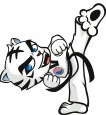 Together We Can Make a DifferenceOur instructors here at Han’s White Tiger Tae Kwon Do know how to throw the best birthday parties in town!  Each birthday party is designed to be fun! This will be one of your child's most memorable parties ever! A trained instructor will supervise and coordinate everything from beginning to end.  The party will increase the birthday child’s confidence and educate party guests about not only Tae Kwon Do basics (Kicking, Punching, etc.) but also respect, focus, and confidence needed to practice Tae Kwon Do. The birthday child will be a black belt for the day!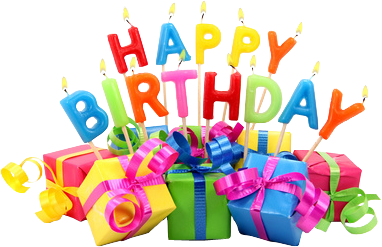 Party Times are scheduled for Saturday AfternoonsParty Includes1 ½ hours of FUNTae Kwon Do demonstration, instruction, and gamesParty decorationsPizza, drinks and cakePaper products and utensilsPricing Information - $229 (add $100 for 2nd birthday child) ** Cash Payments Only, Please**$50 Non-Refundable/Non-Transferable deposit at the time Birthday Registration Form is submitted.Up to 20 guests ($10 for each additional guest over 20)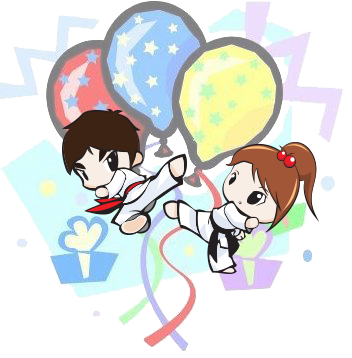 Set-up and clean upRequest for ParentsWe ask that the birthday child wear his/her uniform and arrive 10-15 min early.All guests are asked to wear clothing that is comfortable, please no skirts or short shorts.Each child must submit a signed waiver before the start of the party in order to participate.